PETA PROGRAM PEMBELAJARAN DARING MATA KULIAH TEORI DAN PRAKTIK KONSELING BEHAVIORAL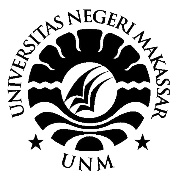 TIM PENYUSUN MATA KULIAH PRODI BIMBINGAN DAN KONSELING FAKULTAS ILMU PENDIDIKAN UNIVERSITAS NEGERI  MAKASSARPROGRAM STUDI BIMBINGAN DAN KONSELINGFAKULTAS ILMU PENDIDIKAN UNIVERSITAS NEGERI MAKASSARPROGRAM STUDI BIMBINGAN DAN KONSELINGFAKULTAS ILMU PENDIDIKAN UNIVERSITAS NEGERI MAKASSARPETA PROGRAM PEMBELAJARAN DARINGPETA PROGRAM PEMBELAJARAN DARINGPETA PROGRAM PEMBELAJARAN DARINGNama Mata Kuliah Nama Mata Kuliah Teori dan Praktik Konseling Behavioral Kode Mata Kuliah Kode Mata Kuliah Jenjang/Program Studi Jenjang/Program Studi S1- Bimbingan dan Konseling DosenDosenDr. Abdul Saman, M,Si., Kons Dr. Abdullah Pandang, M.PdSuciani latif, S.Pd., M.PdNur Fadhilah Umar Capaian Pembelajaran MK Capaian Pembelajaran MK Mahasiswa mampu mendeskripsikan secara jelas hakikat manusia menurut pendekatan behavioristic Mahasiswa mampu mendeskripsikan secara jelas proses konseling dengan menggunakan pendekatan behavioristicMahasiswa mampu membedakan teknik-teknik konseling menurut prosedur pelaksanaan konseling behavioristicMahasiswa mampu menganalisis kasus yang terjadi disekolah yang dapat diselesaikan melalui pendekatan behavioristicMahasiswa mampu merancang scenario penanganan kasus dengan teknik behavioristicMahasiswa mampu mempraktikkan penggunakan teknik behavioristic dalam menangani kasusMahasiswa mampu mengembangkan media pendukung dalam penanganan kasus dengan teknik behavioristikDeskripsi Mata Kuliah Deskripsi Mata Kuliah Mata kuliah ini mengkaji tentang konsep-konsep dasar pendekatan behavioristik, proses-proses konseling pendekatan behavioristik, peran konselor dan konseli dalam pendekatan konseling behavioristic, dan teknik-teknik konseling. Selain itu, mata kuliah ini juga mempraktekkan teknik-teknik dasar dari konseling behavioristik yang terdiri dari modeling, relaksasi, self-managemen, assertive training, desentisisasi sistematis.Sesi Sub-CP-MK(abg kemampuan akhir yg diharapkan ditiap tahapan belajar )Bahan Kajian (materi Pembelajaran)Strategi Pembelajaran Strategi Pembelajaran Strategi Pembelajaran Strategi Pembelajaran Objek Pembelajaran Assesmen Sesi Sub-CP-MK(abg kemampuan akhir yg diharapkan ditiap tahapan belajar )Bahan Kajian (materi Pembelajaran)Tatap Muka Tatap Maya Asinkron MandiriAsinkron Kolaboratif Objek Pembelajaran Assesmen Mahasiswa mampu mendeskripsikan secara jelas hakikat manusia menurut pendekatan behavioristic Mahasiswa mampu mendeskripsikan secara jelas proses konseling dengan menggunakan pendekatan behavioristicMahasiswa mampu membedakan teknik-teknik konseling menurut prosedur pelaksanaan konseling behavioristicMahasiswa mampu menganalisis kasus yang terjadi disekolah yang dapat diselesaikan melalui pendekatan behavioristicMahasiswa mampu merancang scenario penanganan kasus dengan teknik behavioristicMahasiswa mampu mempraktikkan penggunakan teknik behavioristic dalam menangani kasusMahasiswa mampu mengembangkan media pendukung dalam penanganan kasus dengan teknik behavioristikKonsep Dasar Pendekatan Behavioristik Aliran-Aliran dalam pendekatan BehavioristikProsedur dan Teknik Pendekatan BehavioristikAnalisis ABC (Antecedent, Behavior, dan Consecuence) dalam pendekatan behavioristikKarakteristik Problem Konseli yang tepat ditangani dengan pendekatan behavioristikAnalisis Kasus Konseli yang Tepat Ditangani Dengan Pendekatan BehavioristikPrinsip-prinsip Reinforcement dan Punishment Teknik 1: Kontrak perilaku (Behavioral Contract)Teknik 2: ModellingTeknik 3 : Relaksasi Teknik 4 : Desentisisasi Sistematis dan Sentisisasi SistematisTeknik 5 : FloodingTeknik 6 : Assertive Training Evaluasi dan Analisis perubahan perilaku melalui single subject designBrainstormingDiskusi Kontrak BelajarCeramah Analisis kasus Study lapangan Praktik Tanya JawabMengidentifikasi kasus dan menganalisis kasusMengembangkan scenario penyelesaian kasus ProjectResume dan Laporan sumber bacaan secara mandiri Proyek Forum Diskusi Webmeeting via zoom, google meet dan bigblue bottonVideo pembelajaranVideo tutorialVideo interaktifFilm pendekKuisMakalah Laporan Analisis kasusProyek Self-assesment